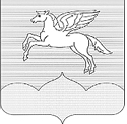    АДМИНИСТРАЦИЯ ГОРОДСКОГО ПОСЕЛЕНИЯ «ПУШКИНОГОРЬЕ»ПУШКИНОГОРСКОГО РАЙОНА ПСКОВСКОЙ ОБЛАСТИПОСТАНОВЛЕНИЕ  (проект)__________2020г.  №    Об отмене Постановления  Администрации городского     поселения        «Пушкиногорье»от    26.07.2019 г.   № 113    «Об утверждении Порядка осуществления органом внутреннего муниципального     финансового       контроля городского      поселения       «Пушкиногорье» полномочий по внутреннему муниципальному  финансовому    контролю    за     соблюдением  Федерального закона «О контрактной системе в   сфере  закупок  товара,   работ,  услуг    для обеспечения государственных и муниципальных нужд»  В соответствии с Бюджетным кодексом Российской Федерации от 31.07.1998г. № 145-ФЗ (в редакции от 01.10.2020г.), в связи с протестом Прокуратуры Пушкиногорского района  от 18.09.2020 № 02-09-2020  на  Постановление  Администрации городского     поселения      «Пушкиногорье»от    26.07.2019 г .   № 113    «Об утверждении Порядка осуществления органом внутреннего муниципального     финансового       контроля городского      поселения       «Пушкиногорье» полномочий по внутреннему муниципальному  финансовому    контролю    за     соблюдением  Федерального закона «О контрактной системе в   сфере  закупок  товара,   работ,  услуг    для обеспечения государственных и муниципальных нужд», 		Администрация городского поселения «Пушкиногорье»ПОСТАНОВЛЯЕТ:	1.  Отменить Постановление  Администрации городского     поселения      «Пушкиногорье» от    26.07.2019 г .   № 113    «Об утверждении Порядка осуществления органом внутреннего муниципального     финансового       контроля городского      поселения       «Пушкиногорье» полномочий по внутреннему муниципальному  финансовому    контролю    за     соблюдением  Федерального закона «О контрактной системе в   сфере  закупок  товара,   работ,  услуг    для обеспечения государственных и муниципальных нужд», как противоречащее федеральному законодательству. 	2. Обнародовать настоящее  Постановление в установленном порядке.	3. Настоящее Постановление вступает в силу со дня его подписания.И.п. Главы администрации городского поселения «Пушкиногорье»                                                             А.В.Афанасьев